Име на ученика:................................................................................................................клас ................Уважаеми родители,С оглед правилното поведение на медицинския специалист при провеждане на медицинско наблюдение на Вашия ученик по време на пребиваването му в училище, е необходимо да отговорите на следните въпроси:Оплаквания от страна на нервната система: главоболие, безсъние, избухливост, припадъци, нощно напикаване, заекване, трепкане и др.................................................................................Алергични прояви: обриви, хрема, асматичен бронхит, преходни отоци, непоносимост към храни, медикаменти, имунизации и др..........................................................................................Оплаквания от страна на очите: зачервяване, възпаление, предписана корекция на зрението:........................................................................................................................................... Оплаквания от страна на ушите и гърлото:................................................................................Какви по- сериозни заболявания е прекарало детето Ви през последните две години?.........................................................................................................................................Какво друго по отношение на здравословното състояние на детето Ви безпокои?...................................................................................................................................................................................................................................................................................................................................................................................................................................................................................Ако имате документи за заболяванията- приложете ги.Личен лекар на детето Ви е:.................................................................................................Тел. номер на личния лекар е:.......................................................................................................Вашият тел.номер е:........................................................................................................................Ако някои данни не желаете да запишете или не знаете как да посочите, препоръчваме Ви да разговаряте с медицински специалист.Дата:....................... 				Родител:...........................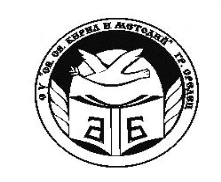 МИНИСТЕРСТВО  НА  ОБРАЗОВАНИЕТО  И НАУКАТАСУ „Св.св.Кирил и Методий” гр. Средец, обл.Бургас, ул. „В.Коларов” 168    тел. 0892237380 - директор; 05551/36-02 - ЗДУД; 0892237386 - канцелария;       eл.поща- info-201104@edu.mon.bg;   sait: www.susredets.org